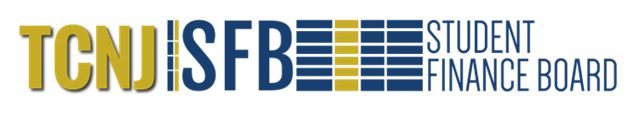 (Organization :__________________________________) is requesting the SFB Credit Card for ($__________).This purchase will allow (the organization) to cover expenses of a product without the need for any reimbursement. This purchase will contribute to (the organization’s) event titled: ______________________________. The SFB Credit Card is required to cover this expenditure rather than the student reimbursement/vendor payment processes because ....Advisor Signature__________________________________President Signature_________________________________Treasurer Signature_________________________________Contact Email:        _________________________________To:Student Finance BoardFrom (Organization Name):__________________________CC:SFB Executive BoardDate:__________________________Re:Credit Card Request